School Based Inquiry and Data Driven Instruction Teams2011-2012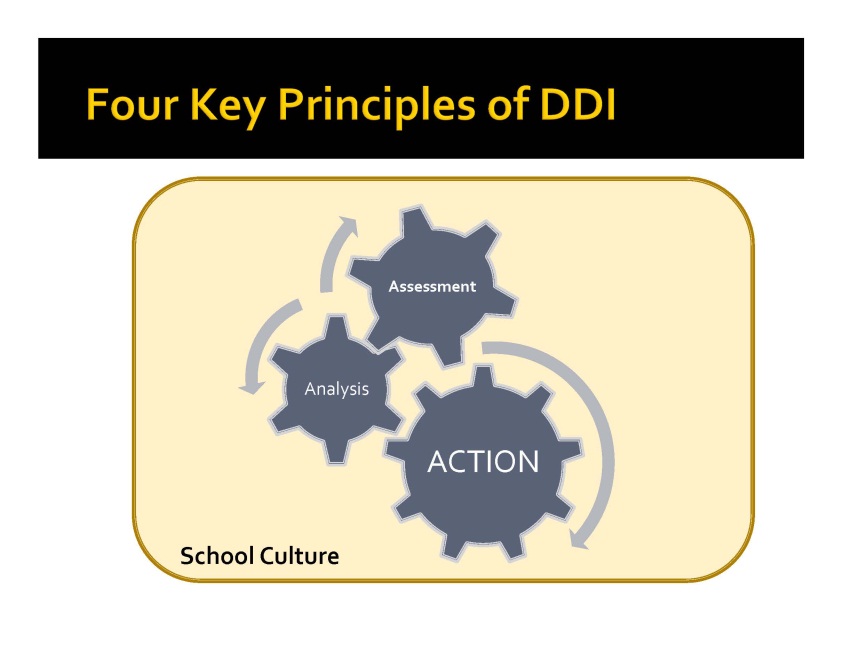 Assess school’s current implementation of data driven instructionWhere do you have “pockets” of inquiry?How are you currently using data?Develop an implementation plan for data driven instruction, tailored to the specific needs and goals of the district/buildingWhat are the areas of focus for your district/building?Where can you build capacity?Support development of data driven culture in teams of teachers and school leadership teamsWhat role will administrators play? Teacher leaders?What professional development/support is needed?Link instruction and follow-up analysis and action planningAlign instructional practices, assessments and analysis to the rigor of the Common Core Learning StandardsSupport/lead analysis meetings with teacher teams that increase student learningBuild/identify high-quality assessment tools for classroom use